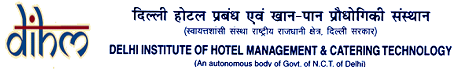 F.No.4/5/DIHM/2022-23/						dated   21.09.2022To,The Director,Directorate of Information & Publicity,Govt. of NCT of Delhi.Blcok No. IX, Old Secretariat,Delhi-110054.Sub:- Publication of advertisement for Admission in one and Half Year Trade Diploma Courses 2022-23 on 22.09.2022 in 04 leading newspapers.Sir,	I am directed to forward herewith the draft advertisements matter for admission in one and half year trade diploma courses for the academic session 2022-23 for publication in four leading newspapers.	The dates of publication of advertisement are mentioned against the names of news-paper as under:-1.The Hindustan Times		 :-	22.09.20222. The Times of India		:-	22.09.20223. Navbharat Times		:-	22.09.20224. Dainik Jagaran		:-	22.09.2022	The Estimated cost of one day publication i.e. 22.09.2022, provided by you, in four leading newspaper is given below for your reference.Estimated Cost										   Yours Faithfully,  									            (Deeplata Yadav)										  BTE Incharge__________________________________________________________________________________________________Behind L.S.R. College, Lajpat Nagar-IV, New Delhi-110024Phone: 26435883 (PABX) / 26442174 (fax)Mail: principaldihm@yahoo.comADMISSION NOTICEFORONE AND HALF YEAR TRADE DIPLOMA COURSE	Applications are invited for One and Half Year Trade Diploma Course affiliated from Board of Technical Education. Details for the number of vacant seats are as follows:-Last date for receiving /submitting of completed application form for the new applicant will be 27.09.2022.Candidates who have already applied may visit institute on 22.09.2022 at 10 AM with all necessary documents. 	HEAD OF OFFICE (HHO)S.no.Publication Editions (s)Size & other DetailsSize & other DetailsSize & other DetailsDAVP RateAmount Payable in Rs. (A)1Times of India12X8175.8216,8792Hindustan Times12X8204.6519,6463Dainik Jagaran12X8140.4213,4804Navbharat Times12X8166.7316,006TotalTotalTotalTotalTotalTotal66,011Add:-GST claimed by publications@5% of 85% of TotalAdd:-GST claimed by publications@5% of 85% of TotalAdd:-GST claimed by publications@5% of 85% of TotalAdd:-GST claimed by publications@5% of 85% of TotalAdd:-GST claimed by publications@5% of 85% of TotalAdd:-GST claimed by publications@5% of 85% of Total2,805Add:- CGST@9% of 15% of TotalAdd:- CGST@9% of 15% of TotalAdd:- CGST@9% of 15% of TotalAdd:- CGST@9% of 15% of TotalAdd:- CGST@9% of 15% of TotalAdd:- CGST@9% of 15% of Total891Add:- SGST@9% of 15% of TotalAdd:- SGST@9% of 15% of TotalAdd:- SGST@9% of 15% of TotalAdd:- SGST@9% of 15% of TotalAdd:- SGST@9% of 15% of TotalAdd:- SGST@9% of 15% of Total891Grand TotalGrand TotalGrand TotalGrand TotalGrand TotalGrand Total70,598/-CategoryFood ProductionBakery & ConfectionaryFood & Beverage ServiceFront OfficeAccommodation OperationNo. of seat  advertised (168)   ─>4848242424General (Delhi)0513090609General (Outside Delhi)--020202SC (Delhi)0105030103SC ( Outside Delhi)-01010101ST (Delhi)0303010101ST (Outside Delhi)-----OBC (Delhi)1108050205OBC(Outside Delhi)--010101Defence Personnel0102010101Person with Disability01-010101Total (unfilled-118)2232241624